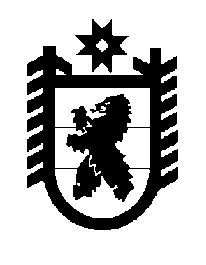 Российская Федерация Республика Карелия    ПРАВИТЕЛЬСТВО РЕСПУБЛИКИ КАРЕЛИЯПОСТАНОВЛЕНИЕ                                 от  29 августа 2014 года № 276-Пг. Петрозаводск О Порядке формирования, ведения и утверждения 
ведомственных перечней государственных услуг и работ, оказываемых и выполняемых государственными 
учреждениями Республики КарелияВ соответствии с пунктом 3.1 статьи 69.2 Бюджетного кодекса Российской Федерации Правительство Республики Карелия 
п о с т а н о в л я е т:1. Утвердить прилагаемый Порядок формирования, ведения и утверждения ведомственных перечней государственных услуг и работ, оказываемых и выполняемых государственными учреждениями Республики Карелия.2. Органам исполнительной власти Республики Карелия, осуществляющим функции и полномочия учредителя государственных бюджетных учреждений или автономных учреждений Республики Карелия, созданных на базе имущества, находящегося в государственной собственности Республики Карелия, а также главным распорядителям средств бюджета Республики Карелия, в ведении которых находятся государственные казенные учреждения Республики Карелия до 1 марта 2015 года утвердить ведомственные перечни государственных услуг и работ, оказываемых и выполняемых находящимися в их ведении государственными учреждения Республики Карелия в качестве основных видов деятельности.3. Установить, что положения настоящего постановления применяются при формировании государственных заданий на оказание государственных услуг и выполнение работ, начиная с государственных заданий на 2016 год и плановый период 2017 и 2018 годов.4. Внести в пункт 3 Порядка формирования и финансового обеспечения выполнения государственного задания государственными учреждениями Республики Карелия, утвержденного постановлением Правительства Республики Карелия от 4 октября 2010 года № 198-П (Собрание законодательства Республики Карелия, 2010, № 10, ст. 1289;
 № 12, ст. 1736; 2012, № 10, ст. 1824), следующие изменения:1) в подпункте 1 слова «, по форме согласно приложению № 1 
к настоящему Порядку» исключить;2) в подпункте 2 слова «, по форме согласно приложению № 2  
к настоящему Порядку (по каждой государственной услуге (работе)» исключить.5. Пункт 4 настоящего постановления вступает в силу с 1 января 2016 года.           Глава Республики  Карелия                                                            А.П. ХудилайненУтвержденпостановлением ПравительстваРеспублики Карелияот 29 августа 2014 года № 276-ППорядокформирования, ведения и утверждения ведомственных перечней государственных услуг и работ, оказываемых и выполняемых государственными учреждениями Республики Карелия1. Настоящий Порядок определяет правила формирования, ведения и утверждения ведомственных перечней государственных услуг и работ, оказываемых и выполняемых государственными учреждениями Республики Карелия, в целях составления государственных заданий на оказание государственных услуг и выполнение работ государственными учреждениями Республики Карелия (далее – ведомственные перечни государственных услуг и работ).2. Ведомственные перечни государственных услуг и работ формируются органами исполнительной власти Республики Карелия, осуществляющими функции и полномочия учредителя государственных бюджетных или автономных учреждений Республики Карелия, созданных на базе имущества, находящегося в собственности Республики Карелия,  а также главными распорядителями средств бюджета Республики Карелия, в ведении которых находятся государственные казенные учреждения Республики Карелия, для которых формируются государственные задания (далее – органы, осуществляющие полномочия учредителя).3. Ведомственные перечни государственных услуг и работ, сформированные в соответствии с настоящим Порядком, утверждаются органами, осуществляющими полномочия учредителя.4. В ведомственные перечни государственных услуг и работ в отношении каждой государственной услуги или работы включается следующая информация:а) наименование государственной услуги или работы с указанием кодов Общероссийского классификатора видов экономической деятельности, которым соответствует государственная услуга или работа;б) наименование органа, осуществляющего полномочия учредителя;в) код органа, осуществляющего полномочия учредителя, в соответствии с реестром участников бюджетного процесса, а также отдельных юридических лиц, не являющихся участниками бюджетного процесса, формирование и ведение которого осуществляется в порядке, устанавливаемом Министерством финансов Российской Федерации              (далее – реестр участников бюджетного процесса);г) наименование государственного учреждения Республики Карелия и его код в соответствии с реестром участников бюджетного процесса;д) содержание государственной услуги или работы;е) условия (формы) оказания государственной услуги или выполнения работы;ж) вид деятельности государственного учреждения Республики Карелия;з) категории потребителей государственной услуги или работы;и) наименование показателей, характеризующих качество и (или) объем государственной услуги или работы, и единицы их измерения;к) указание на бесплатность или платность государственной услуги или работ;л) реквизиты нормативных правовых актов, являющихся основанием для включения государственной услуги или работы в ведомственный перечень государственных услуг и работ или внесения изменений в ведомственный перечень государственных услуг и работ, а также электронные копии таких нормативных правовых актов.5. Информация, сформированная по каждой государственной услуге или работе в соответствии с пунктом 4 настоящего Порядка, образует реестровую запись.Каждой реестровой записи присваивается уникальный номер.6. Реестровые записи подписываются усиленной квалифицированной электронной подписью лица, уполномоченного в установленном порядке действовать от имени органа, осуществляющего полномочия учредителя.7. Ведомственные перечни государственных услуг и работ формируются и ведутся органами, осуществляющими полномочия учредителя, в информационной системе, доступ к которой осуществляется через единый портал бюджетной системы Российской Федерации (www.budget.gov.ru) в информационно-телекоммуникационной сети «Интернет».Ведомственные перечни государственных услуг и работ размещаются на официальном сайте информационно-телекоммуникационной сети «Интернет» по размещению информации о государственных и муниципальных учреждениях (www.bus.gov.ru)  в порядке, установленном Министерством финансов Российской Федерации.